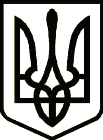 УкраїнаСРІБНЯНСЬКА СЕЛИЩНА РАДАЧЕРНІГІВСЬКОЇ ОБЛАСТІР І Ш Е Н Н Я(тридцять шоста сесія сьомого скликання)13 жовтня 2020 рокусмт.СрібнеПро затвердження Програми забезпечення  відшкодування вартості проїзду педагогічнимпрацівникам закладів дошкільної  та загальної середньої освіти Срібнянської селищної ради до місць роботи та у зворотному напрямку на 2021 рік         Керуючись ст.ст.  26, 43  Закону України «Про місцеве самоврядування  в Україні», відповідно до статей 13, 56, 66 Закону України «Про освіту», Закону України «Про повну загальну середню освіту», з метою оплати проїзду педагогічним працівникам закладів дошкільної та загальної середньої освіти, селищна рада вирішила:1.Затвердити  Програму забезпечення відшкодування вартості проїзду педагогічних працівників закладів дошкільної та загальної середньої освіти Срібнянської селищної ради до місць роботи та у зворотному напрямку на 2021 рік.2.Визначити відділ освіти, сім’ї, молоді та спорту Срібнянської селищної ради виконавцем з реалізації Програми.3.Начальнику  відділу з питань бюджету та фінансів селищної ради  Л. Поді  передбачити кошти на фінансування Програми.       4.Рекомендувати відділу освіти, сім’ї, молоді та спорту проводити розрахунки щодо відшкодування коштів за оплату проїзду педагогічним працівникам відповідно до затвердженої Програми.        5.Контроль за виконанням рішення покласти на начальника відділу освіти, сім’ї, молоді та спорту Срібнянської селищної ради В. Никоненка, начальника відділу з питань бюджету та фінансів Срібнянської селищної ради  Л. Поду, постійні комісії Срібнянської селищної ради з питань сім’ї та молоді, гуманітарних питань та соціального захисту населення та з питань бюджету, соціально-економічного розвитку та інвестиційної діяльності.Секретар ради                                 І. МАРТИНЮК                                                  ЗАТВЕРДЖЕНО                                                                рішення тридцять шостої                                                             сесії сьомого скликання                                                                      Срібнянської селищної ради                                                                                                                                     від 13 жовтня 2020 р.Програмазабезпечення  відшкодування вартості проїзду педагогічним працівникам закладів дошкільної та загальної середньої освіти Срібнянської селищної ради до місць роботи та у зворотному напрямкуна 2021 рікПАСПОРТПрограми забезпечення  відшкодування вартості проїзду педагогічним працівникам закладів дошкільної та загальної середньої освіти Срібнянської селищної ради до місць роботи та у зворотному напрямкуна 2021 рікПрограмазабезпечення  відшкодування вартості проїзду педагогічним працівникам закладів дошкільної та загальної середньої освіти Срібнянської селищної ради до місць роботи та у зворотному напрямкуна 2021 рік1. Мета   ПрограмиПрограмазабезпечення відшкодування вартості проїзду педагогічних працівників закладів дошкільної та загальної середньої освіти Срібнянської селищної ради до місць роботи та у зворотному напрямку на 2021рік (далі - Програма) спрямована на  реалізацію положень законодавства, яке гарантує пільгове підвезення до місць роботи та у зворотному напрямку педагогічних працівників, підвищення престижу вчительської праці в сільській місцевості, забезпечення закладів освіти, що належать до спільної власності Срібнянської селищної ради, педагогічними кадрами з інших населених пунктів.2. Обґрунтування шляхів та засобів розв’язання проблеми   	 2.1.Категорії працівників, які забезпечуються пільговим підвезенням:2.1.1.Пільговим підвезенням до місць роботи та у зворотному напрямку користуються педагогічні працівники, які працюють у закладах дошкільної та загальної середньої освіти, розташованих у населених пунктах сільської місцевості, але проживають в інших населених пунктах. 2.1.2. Місцепроживанняпедагогічногопрацівникавизначаєтьсямісцемйогореєстрації. Місце проживання підтверджується відміткою в паспорті громадянина України.2.1.3. Працівники, які фактично проживають не за місцем їх реєстрації, забезпечуються підвезенням з того (з тих) населеного (их) пункту (ів), підвіз з якого (их) є менш затратним  для роботодавця. Місце проживання не за місцем реєстрації підтверджується довідкою місцевої ради, вуличного комітету, житлово-експлуатаційної організації, тощо.2.2. Способи забезпечення педагогічних працівників пільговим  підвезенням:2.2.1.Способами забезпечення педагогічних працівників пільговим підвезенням до місця роботи і у зворотному напрямку є:2.2.1.1. Перевезення шкільними автобусами;2.2.1.2. Укладення договорів з перевізниками;2.2.1.3.  Компенсація вартості проїзду на громадському транспорті (крім таксі) на  підставі проїзних квитків. 2.2.3.Право вибору способу забезпечення педагогічних працівників пільговим підвезенням до місця роботи та у зворотному напрямку покладено на керівника навчального закладу  за погодженням із виборним органом первинної профспілкової організації відповідного навчального закладу.2.2.4. У разі вибору способу забезпечення педагогічних працівників пільговим підвезенням до місця роботи та у зворотному напрямку шляхом укладання договорів з перевізниками (пункт 2.2.1.2. Програми) педагогічні працівники повинні забезпечуватись пільговим підвезенням шляхом укладення  договорів з перевізниками на пільгове перевезення педагогічних працівників. За даними договорами перевізники перевозять педагогічних працівників згідно з виданими їм посвідченнями (довідками або іншими документами, узгодженими із перевізниками, за яким надається право на пільговий проїзд), а відділ освіти оплачує вартість таких перевезень.2.2.5. У разі вибору  способу забезпечення педагогічних працівників пільговим підвезенням до місця роботи та у зворотному напрямку  шляхом  компенсації вартості проїзду на громадському (крім таксі), на   підставі проїзних квитків (пункт 2.2.1.3. Програми): педагогічні працівники, які не мають можливості доїжджати на підставі договорів, в результат ічого самостійно доїжджають рейсовим автотранспортом, забезпечуються пільговим підвезенням шляхом компенсаціїїм100%  вартості проїзду на підставі проїзнихквитків.3. Перелікзаходів і завданьПрограми, строки виконання,обсяги та джерела фінансування3.1. Відділ освіти, сім’ї, молоді та спорту Срібнянської селищної ради:3.1.1. здійснює аналіз дієвості Програми та можливе коригування її;3.1.2.за наданими педагогічними працівниками відповідними документами(в залежності від вибору способу забезпечення педагогічних працівників пільговим підвезенням (пункт 3.2.1. Програми), щорічно розраховує суму коштів та передбачає її в проєкті кошторису;3.1.3. проводить розрахунки компенсаційних виплат відповідно до табелів обліку робочого часу педагогічних працівників, згідно затверджених графіків роботи;    3.1.4.видає відповідний наказ щодо забезпечення педагогічних працівників пільговим підвезенням до місць роботи та у зворотному напрямку.    3.2. Керівники закладів освіти:- складають оптимальний графік роботи (розклад уроків) педагогічних працівників з метою зменшення кількості їх підвозу до місця роботи та у зворотному напрямку;- проводять звірку проїзних документів, що підлягають відшкодуванню, відповідно до табелів обліку робочого часу педагогічних працівників;-  подають до відділу освіти, сім’ї, молоді та спорту завірені відомості на відшкодування витрат на проїзд до місця роботи і назад.    3.3.Педагогічні працівники:які підпадають під категорію, визначену пунктом 2.1. Програми:- подають на ім’я начальника відділу освіти, сім’ї, молоді та спорту письмову заяву щодо забезпечення їх підвезенням до місця роботи та у зворотному напрямку;     інші категорії:- щомісяця подають до відділу освіти, сім’ї, молоді та спорту звіт за попередній місяць для здійснення компенсаційних виплат після погодження з керівником закладу фактичної дати проїзду.    3.4.  Основними завданнями Програми є:    - підвищення  престижності  вчительської  праці;- надання якісних освітніх послуг учням сільської місцевості;     -стимулювання забезпечення кваліфікованими педагогічними працівниками закладів дошкільної та загальної середньої освіти Срібнянської селищної ради     -зменшення ризику вивільнення наявних педагогічних працівників у підпорядкованих закладах освіти.    3.5. Строк дії Програми – один рік. 3.6. Фінансування по виконанню Програми здійснюватиметься за рахунокз агальних асигнувань селищного бюджету.	     3.7. Прогнозований обсяг коштів, що планується залучити до фінансування на 2021 рік передбачається у сумі близько 15,00тис.грн :3.8. Фінансування визначається в залежності від кількості педагогічних працівників, які мають право на пільгове підвезення (відповідно до категорій педпрацівників, визначених пунктом 3.1. Програми) та діючих тарифів на проїзд, виходячи з реальних можливостей бюджету.4. Розрахунок очікуваних результатів виконання Програми та її ефективності          Виконання Програми забезпечить реалізацію частини 2 статті 66 Закону України «Про освіту», в частині пільгового підвезення педагогічних працівників до місць роботи та у зворотному напрямку, якісне надання освітніх послуг та стимулюватиме забезпечення закладів освіти, розташованих у сільській місцевості, молодими спеціалістами шляхом поповнення педагогічних колективів вчителями з інших населених пунктів Срібнянської селищної ради, а також зменшить ризик вивільнення наявних педагогічних працівників у закладах дошкільної та загальної середньої освіти, розташованих у сільській  місцевості.            Секретар ради                                                                І. МАРТИНЮК1.Ініціатор розроблення програмиВідділ освіти, сім’ї, молоді та спорту Срібнянськоїселищної ради2.Дата, номер і назва документа органу виконавчої влади про розроблення програмиЗакони України «Про освіту», «Про повну загальну середню освіту»,  ст. 32 Закону України «Про місцеве самоврядування в Україні», Галузева угода між Міністерством освіти і науки України та  ЦК Профспілки працівників освіти і науки України на 2016-2020 роки,  п.8.1.5 Колективного договору між відділом освіти, сім’ї, молоді та спорту Срібнянської селищної ради та Срібнянською районною профспілковою організацією Профспілки працівників освіти і науки України на 2020-2022 роки3.Розробник програмиВідділ освіти, сім’ї, молоді та спорту Срібнянської селищної ради4.Відповідальний виконавець програмиВідділ освіти, сім’ї, молоді та спорту Срібнянської селищної ради5.Учасники програмиВідділ освіти, сім’ї, молоді та спорту, керівники закладів освіти Срібнянської селищної ради6.Термін реалізації Програми 2021 рік7.Загальний орієнтовний обсяг фінансових ресурсів з селищного бюджету, необхідних для реалізації програми, всього тис. грн15000,00 грн.